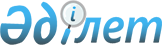 Сарқан ауданы бойынша мектепке дейінгі тәрбие мен оқытуға мемлекеттік білім беру тапсырысын, ата-ана төлемақысының мөлшерін бекіту туралы
					
			Күшін жойған
			
			
		
					Алматы облысы Сарқан ауданы әкімдігінің 2020 жылғы 19 тамыздағы № 196 қаулысы. Алматы облысы Әділет департаментінде 2020 жылы 1 қыркүйекте № 5632 болып тіркелді. Күші жойылды - Жетісу облысы Сарқан ауданы әкімдігінің 2024 жылғы 30 қаңтардағы № 29 қаулысымен
      Ескерту. Күші жойылды - Жетісу облысы Сарқан ауданы әкімдігінің 30.01.2024 № 29 қаулысымен (алғашқы рет ресми жарияланған күнінен кейін күнтізбелік он күн өткен соң қолданысқа енгізіледі).
      "Білім туралы" 2007 жылғы 27 шілдедегі Қазақстан Республикасы Заңының 6-бабының 4-тармағының 8-1) тармақшасына сәйкес, Сарқан ауданының әкімдігі ҚАУЛЫ ЕТЕДІ:
      1. Сарқан ауданы бойынша мектепке дейінгі тәрбие мен оқытуға мемлекеттік білім беру тапсырысы, ата-ана төлемақысының мөлшері осы қаулының қосымшасына сәйкес бекітілсін.
      2. Сарқан ауданы әкімдігінің "Сарқан ауданы бойынша мектепке дейінгі тәрбие мен оқытуға мемлекеттік білім беру тапсырысын, ата-ана төлемақысының мөлшерін бекіту туралы" 2019 жылғы 18 маусымдағы № 207 (Нормативтік құқықтық актілерді мемлекеттік тіркеу тізілімінде № 5183 тіркелген, 2019 жылдың 11 шілдесінде Қазақстан Республикасы нормативтік құқықтық актілерінің эталондық бақылау банкінде жарияланған) қаулысының күші жойылды деп танылсын.
      3. Осы қаулының орындалуын бақылау аудан әкімінің орынбасары Маманбаев Галымжан Канатовичке жүктелсін.
      4. Осы қаулы әділет органдарында мемлекеттік тіркелген күннен бастап күшіне енеді, алғашқы ресми жарияланған күнінен кейін күнтізбелік он күн өткен соң қолданысқа енгізіледі және 2021 жылғы 1 қаңтарына дейін қолданылады. Сарқан ауданы бойынша мектепке дейінгі тәрбие мен оқытудың мемлекеттік білім беру тапсырысы, ата-ана төлемақысының мөлшері
					© 2012. Қазақстан Республикасы Әділет министрлігінің «Қазақстан Республикасының Заңнама және құқықтық ақпарат институты» ШЖҚ РМК
				
      Сарқан ауданының әкімі

Т. Кайнарбеков
Сарқан ауданы әкімдігінің 2020 жылғы 19 тамыздағы № 196 қаулысына қосымша
№
Мектепке дейінгі тәрбие мен оқыту ұйымдарының атауы
Мектепке дейінгі тәрбие мен оқытуға мемлекеттік білім беру ұйымдарындағы тәрбиеленушілердің саны
Мектепке дейінгі тәрбие мен оқыту ұйымдарындағы ата-ананың ақы төлемақысының мөлшері (айына/теңге)
Мектепке дейінгі тәрбие мен оқыту ұйымдарындағы ата-ананың ақы төлемақысының мөлшері (айына/теңге)
Бір тәрбиеленушіге бір айға жұмсалатын шығындардың орташа құны (теңге) кем емес
3-жасқа дейін
3-7 жасқа дейін
1.
"Сарқан ауданының Сарқан қаласы әкімі аппаратының "Құлыншақ" бөбекжай-бақшасы" мемлекеттік коммуналдық қазыналық кәсіпорны
70
9300
11000
28350
2.
"Сарқан ауданының Сарқан қаласы әкімі аппаратының "Балдырған" санаторлық топты бөбекжай-бақшасы" мемлекеттік коммуналдық қазыналық кәсіпорны
260
9300
11000
30062
3.
"Сарқан ауданының Сарқан қаласы әкімінің аппараты" мемлекеттік мекемесінің "Ақбота" бөбекжай - бақшасы Мемлекеттік коммуналдық қазыналық кәсіпорны
70
9300
11000
28350
4.
"Сарқан ауданының Қойлық ауылдық округі әкімінің аппараты" мемлекеттік мекемесінің "Айдана" балалар бақшасы мемлекеттік коммуналдық қазыналық кәсіпорны
100
6000
7000
31010
5.
Алмалы ауылдық округі әкімі аппараты "Ер Төстік" балалар бақшасы Мемлекеттік коммуналдық қазыналық кәсіпорны
100
6000
7000
31010
6.
"Сарқан ауданының Екіаша ауылдық округі әкімінің аппараты" мемлекеттік мекемесінің Екіаша ауылындағы "Балдәурен бөбекжай бақшасы" мемлекеттік коммуналдық қазыналық кәсіпорны
100
6000
7000
55494
7.
"БАЛАБАҚША ҚАРЛЫҒЫШ" жауапкершілігі шектеулі серіктестігі
30
10000
10000
28350
8.
"Бөбек - 2017" жауапкершілігі шектеулі серіктестігі
50
11000
11000
28350
9.
ИП "Мукашева" К.К детский сад Дана"
112
11000
11000
29905
10.
"Ясли-детский сад "АLTYN BESIK" жауапкершілігі шектеулі серіктестігі
50
6000
6000
31010
11.
"Ясли сад Аия" жауапкершілігі шектеулі серіктестігі
50
10000
10000
28350
12.
"Сарқан аудандық білім бөлімінің Аманбөктер негізгі орта мектебі мектепке дейінгі шағын орталығымен" коммуналдық мемлекеттік мекемесі
25
-
5000
28758
13.
"Сарқан аудандық білім бөлімінің Тасарық орта мектебі мектепке дейінгі шағын орталығымен" коммуналдық мемлекеттік мекемесі
50
-
5000
28758
14.
"Сарқан аудандық білім бөлімінің Қарауылтөбе орта мектебі мектепке дейінгі шағын орталығымен" коммуналдық мемлекеттік мекемесі
25
-
5000
28758
15.
"Сарқан аудандық білім бөлімі" мемлекеттік мекемесінің "Мектепке дейінгі шағын орталығы бар Алмалы орта мектебі" коммуналдық мемлекеттік мекемесі
50
-
5000
28758
16
"Сарқан аудандық білім бөлімінің Көкөзек орта мектебі мектепке дейінгі шағын орталығымен" коммуналдық мемлекеттік мекемесі
25
-
5000
28758
17.
"Сарқан ауданының білім бөлімі" мемлекеттік мекемесінің "Мектепке дейінгі шағын орталығы бар Жетісу орта мектебі" коммуналдық мемлекеттік мекемесі
25
-
5000
28758
18.
"Сарқан аудандық білім бөлімінің К.Қазыбаев атындағы орта мектебі мектепке дейінгі шағын орталығы және Ағарту, Тасқұдық бастауыш мектептерімен" коммуналдық мемлекеттік мекемесі
75
-
5000
28758
19.
"Сарқан аудандық білім бөлімінің Аль-Фараби атындағы орта мектебі мектепке дейінгі шағын орталығы және Еркін бастауыш мектебімен" коммуналдық мемлекеттік мекемесі
75
-
5000
28758
20.
"Сарқан ауданының білім бөлімі" мемлекетік мекемесінің "Мектепке дейінгі шағын орталығы бар Мұхамеджан Тынышбаев атындағы орта мектеп" коммуналдық мемлекеттік мекемесі 
50
-
5000
28758
21.
"Сарқан аудандық білім бөлімінің Черкасск орта мектебі мектепке дейінгі шағын орталығымен және Ленинка бастауыш мектебімен" коммуналдық мемлекеттік мекемесі
25
-
5000
28758
22.
"Сарқан ауданының білім бөлімі" мемлекеттік мекемесінің "Мектепке дейінгі шағын орталығы бар Ақтұма орта мектебі" коммуналдық мемлекеттік мекемесі
25
-
5000
28758
23.
"Сарқан аудандық білім бөлімінің Шатырбай орта мектебі мектепке дейінгі шағын орталығымен" коммуналдық мемлекеттік мекемесі
25
-
5000
28758
24.
"Сарқан аудандық білім бөлімінің К. Ушинский атындағы орта мектебі мектепке дейінгі шағын орталығымен" коммуналдық мемлекеттік мекемесі
75
-
5000
28758
25.
"Сарқан аудандық білім бөлімінің М. Төлебаев атындағы орта мектебі мектепке дейінгі шағын орталығымен" коммуналдық мемлекеттік мекемесі
50
-
5000
28758
26.
"Сарқан аудандық білім бөлімінің Ерікті орта мектебі мектепке дейінгі шағын орталығымен" коммуналдық мемлекеттік мекемесі
25
-
5000
28758
27.
"Сарқан аудандық білім бөлімінің М. Маметова атындағы орта мектебі мектепке дейінгі шағын орталығымен" коммуналдық мемлекеттік мекемесі
25
-
5000
28758
28.
"Сарқан аудандық білім бөлімінің № 54 орта мектебі мектепке дейінгі шағын орталығымен" коммуналдық мемлекеттік мекемесі 
25
-
5000
28758
29.
"Сарқан аудандық білім бөлімінің Бірлік орта мектебі мектепке дейінгі шағын орталығымен" коммуналдық мемлекеттік мекемесі
25
-
5000
28758